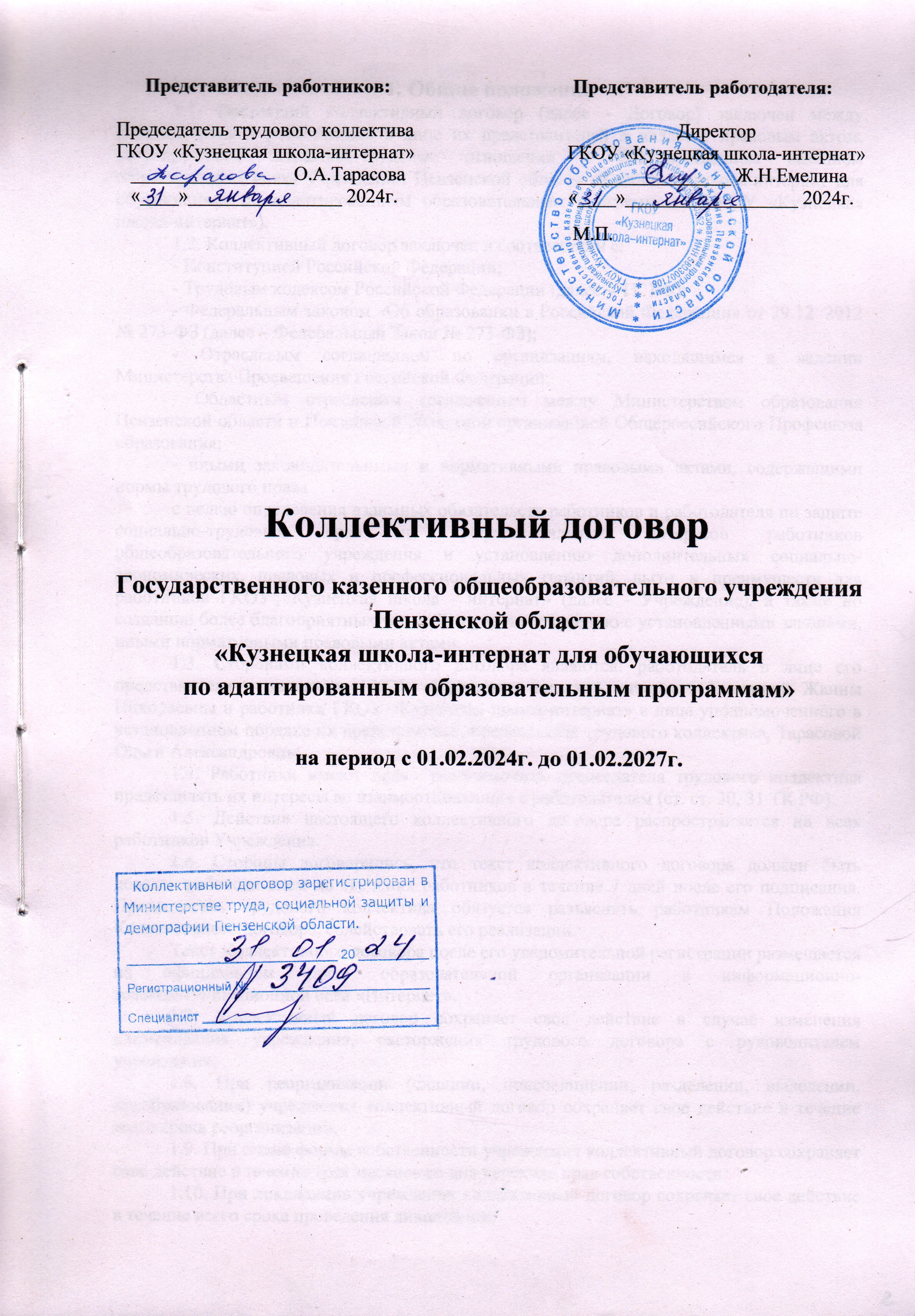 1. Общие положения1.1. Настоящий коллективный договор (далее - Договор) заключен между работодателем и работниками в лице их представителей и является правовым актом, регулирующим социально-трудовые отношения в Государственном казенном общеобразовательном учреждении Пензенской области «Кузнецкая школа-интернат для обучающихся по адаптированным образовательным программам» (ГКОУ «Кузнецкая школа-интернат»).1.2. Коллективный договор заключен в соответствии с:- Конституцией Российской Федерации;- Трудовым кодексом Российской Федерации (далее – ТК РФ);- Федеральным законом «Об образовании в Российской Федерации» от 29.12. 2012 № 273-ФЗ (далее – Федеральный Закон № 273-ФЗ);- Отраслевым соглашением по организациям, находящимся в ведении Министерства Просвещения Российской Федерации;- Областным отраслевым соглашением между Министерством образования Пензенской области и Пензенской областной организацией Общероссийского Профсоюза образования;- иными законодательными и нормативными правовыми актами, содержащими нормы трудового права с целью определения взаимных обязательств работников и работодателя по защите социально-трудовых прав и профессиональных интересов работников общеобразовательного учреждения и установлению дополнительных социально-экономических, правовых и профессиональных гарантий, льгот и преимуществ для работников ГКОУ «Кузнецкая школа - интернат» (далее - Учреждение), а также по созданию более благоприятных условий труда по сравнению с установленными законами, иными нормативными правовыми актами. 1.3. Сторонами коллективного договора являются: работодатель в лице его представителя – директора ГКОУ «Кузнецкая школа – интернат» Емелиной Жанны Николаевны и работники ГКОУ «Кузнецкая школа-интернат» в лице уполномоченного в установленном порядке их представителя, председателя трудового коллектива, Тарасовой Ольги Александровны. 1.4. Работники имеют право уполномочить председателя трудового коллектива представлять их интересы во взаимоотношениях с работодателем (ст. ст. 30, 31 ТК РФ). 1.5. Действие настоящего коллективного договора распространяется на всех работников Учреждения. 1.6. Стороны договорились, что текст коллективного договора должен быть доведен работодателем до сведения работников в течение 7 дней после его подписания.                                                                                          Председатель трудового коллектива обязуется разъяснять работникам Положения Коллективного договора, содействовать его реализации.Текст Коллективного договора после его уведомительной регистрации размещается на официальном сайте образовательной организации в информационно-телекоммуникационной сети «Интернет». 1.7. Коллективный договор сохраняет свое действие в случае изменения наименования учреждения, расторжения трудового договора с руководителем учреждения. 1.8. При реорганизации (слиянии, присоединении, разделении, выделении, преобразовании) учреждения коллективный договор сохраняет свое действие в течение всего срока реорганизации. 1.9. При смене формы собственности учреждения коллективный договор сохраняет свое действие в течение трех месяцев со дня перехода прав собственности. 1.10. При ликвидации учреждения коллективный договор сохраняет свое действие в течение всего срока проведения ликвидации. 1.11. В течение срока действия коллективного договора стороны вправе вносить в него дополнения и изменения на основе взаимной договоренности в порядке, установленном ТК РФ. Принятые изменения и дополнения оформляются в письменном виде приложением к Договору, являются его неотъемлемой частью и доводятся до сведения коллектива ГКОУ «Кузнецкая школа-интернат». 1.12. В течение срока действия коллективного договора ни одна из сторон не вправе прекратить в одностороннем порядке выполнение принятых на себя обязательств.1.13. Пересмотр обязательств настоящего договора не может приводить к снижению уровня социально-экономического положения работников учреждения. 1.14. Все спорные вопросы по толкованию и реализации положений коллективного договора решаются сторонами. 1.15. Договор вступает в силу с момента подписания и действует в течение трех лет (ст. 43 ТК РФ).1.16. Стороны определяют следующие формы управления учреждением непосредственно работниками: - получение от работодателя информации по вопросам, непосредственно затрагивающим интересы работников, а также по вопросам, предусмотренным ч.2 ст.53 ТК РФ и по иным вопросам, предусмотренным в настоящем коллективном договоре; - обсуждение с работодателем вопросов о работе учреждения, внесении предложений по ее совершенствованию; - участие в разработке и принятии коллективного договора; - консультации с работодателем по вопросам принятия локальных нормативных актов; - другие формы. 1.17. В целях развития социального партнерства стороны признали необходимым создание на равноправной основе комиссии для ведения переговоров по заключению настоящего Договора, внесению изменений и дополнений, урегулированию разногласий и обеспечению постоянного (не реже одного раза в полугодие) контроля за ходом выполнения Договора, отчета о выполнении настоящего коллективного договора. Порядок формирования комиссии определяется сторонами на основании взаимной договоренности.                                   1.18. Настоящий коллективный договор устанавливает для работников ГКОУ «Кузнецкая школа - интернат» условия труда, социальные льготы и гарантии в соответствии с действующим законодательством Российской Федерации, Пензенской области, нормативно-правовыми актами ГКОУ «Кузнецкая школа-интернат» и не может ухудшать положение работников. 2. Трудовой договор2.1. Трудовые отношения между работниками и работодателем, возникающие на основе Коллективного договора регулируются законодательством РФ о труде и образовании, Уставом ГКОУ «Кузнецкая школа-интернат». Условия, оговариваемые при заключении индивидуальных трудовых договоров, не могут ухудшать положение работников, определенные трудовым законодательством.2.2. Прием на работу оформляется трудовым договором. Работодатель вправе издать на основании заключенного трудового договора приказ (распоряжение) о приеме на работу. Содержание приказа (распоряжения) работодателя должно соответствовать условиям заключенного трудового договора. При приеме на работу (до подписания трудового договора) работодатель обязан ознакомить работника под роспись с уставом Учреждения, правилами внутреннего трудового распорядка, коллективным договором, а также иными локальными нормативными актами, непосредственно связанными с трудовой деятельностью работника. 2.3. Трудовой договор с работником заключается в письменной форме, как правило, на неопределенный срок. Срочный трудовой договор (не более пяти лет) может заключаться по инициативе работодателя либо работника только в случаях, предусмотренных ст. 59 ТК РФ либо иными федеральными законами, если трудовые отношения не могут быть установлены на неопределенный срок с учетом характера предстоящей работы или условий ее выполнения. 2.3.1. Срочный трудовой договор может заключаться по инициативе работодателя либо работника: - на время исполнения обязанностей отсутствующего работника, за которым в соответствии с трудовым законодательством и иными нормативными правовыми актами, содержащими нормы трудового права, коллективным договором, соглашениями, локальными нормативными актами, трудовым договором сохраняется место работы;- на время выполнения временных (до двух месяцев) работ;- для выполнения сезонных работ, когда в силу природных условий работа может производиться только в течение определенного периода (сезона);- с лицами, направляемыми на работу за границу;- для проведения работ, выходящих за рамки обычной деятельности работодателя (реконструкция, монтажные, пусконаладочные и другие работы), а также работ, связанных с заведомо временным (до одного года) расширением производства или объема оказываемых услуг;- с лицами, поступающими на работу в организации, созданные на заведомо определенный период или для выполнения заведомо определенной работы;- с лицами, принимаемыми для выполнения заведомо определенной работы в случаях, когда ее завершение не может быть определено конкретной датой;- для выполнения работ, непосредственно связанных с практикой, профессиональным обучением или дополнительным профессиональным образованием в форме стажировки;- в случаях избрания на определенный срок в состав выборного органа или на выборную должность на оплачиваемую работу, а также поступления на работу, связанную с непосредственным обеспечением деятельности членов избираемых органов или должностных лиц в органах государственной власти и органах местного самоуправления, в политических партиях и других общественных объединениях;- с лицами, направленными органами службы занятости населения на работы временного характера и общественные работы;- с гражданами, направленными для прохождения альтернативной гражданской службы;- в других случаях, предусмотренных ТК или иными федеральными законами.2.3.2. По соглашению сторон срочный трудовой договор может заключаться:- с лицами, поступающими на работу к работодателям - субъектам малого предпринимательства (включая индивидуальных предпринимателей), численность работников которых не превышает 35 человек (в сфере розничной торговли и бытового обслуживания - 20 человек);- с поступающими на работу пенсионерами по возрасту, а также с лицами, которым по состоянию здоровья в соответствии с медицинским заключением, выданным в порядке, установленном федеральными законами и иными нормативными правовыми актами Российской Федерации, разрешена работа исключительно временного характера;- для проведения неотложных работ по предотвращению катастроф, аварий, несчастных случаев, эпидемий, эпизоотий, а также для устранения последствий указанных и других чрезвычайных обстоятельств;- с лицами, избранными по конкурсу на замещение соответствующей должности, проведенному в порядке, установленном трудовым законодательством и иными нормативными правовыми актами, содержащими нормы трудового права;- с руководителями, заместителями руководителей и главными бухгалтерами организаций независимо от их организационно-правовых форм и форм собственности;- с лицами, получающими образование по очной форме обучения;- с лицами, поступающими на работу по совместительству;- в других случаях, предусмотренных ТК или иными федеральными законами.2.3.3. Если в трудовом договоре не оговорен срок его действия, то договор считается заключенным на неопределенный срок.В случае, когда ни одна из сторон не потребовала расторжения срочного трудового договора в связи с истечением срока его действия и работник продолжает работу после истечения срока действия трудового договора, условие о срочном характере трудового договора утрачивает силу и трудовой договор считается заключенным на неопределенный срок.Трудовой договор, заключенный на определенный срок при отсутствии достаточных к тому оснований, установленных судом, считается заключенным на неопределенный срок2.4. Работодатель и работники обязуются выполнять условия заключенного трудового договора. В связи с этим работодатель не вправе требовать от работников выполнения работы, не обусловленной трудовым договором. Перевод на другую работу без согласия работника допускается лишь в случаях, предусмотренных ст. 72.2 ТК РФ. 2.5. В условиях трудового договора может быть включено испытание с целью проверки соответствия работника поручаемой работе. Условие об испытании должно быть указано в трудовом договоре, отсутствие в трудовом договоре условия об испытании означает, что работник принят без испытания. Испытания при приеме на работу не устанавливаются для лиц, прописанных в ст.70 ТК РФ. При неудовлетворительном результате испытания администрация имеет право до истечения срока испытания расторгнуть трудовой договор с работником, предупредив его об этом в письменной форме не позднее, чем за три дня с указанием причин, послуживших основанием для признания этого работника не выдержавшим испытание. 2.6. Работодатель предоставляет работникам, совмещающим работу с обучением, гарантии и компенсации в соответствии с действующим ТК РФ. 2.7. При заключении трудового договора работодатель требует документы в соответствии со ст.65 ТК РФ. 2.8. В трудовом договоре оговариваются существенные условия трудового договора, предусмотренные ст. 57 ТК РФ, в том числе объем учебной нагрузки, режим и продолжительность рабочего времени, льготы и компенсации и др.Условия трудового договора могут быть изменены только по соглашению сторон и в письменной форме (ст.57 ТК РФ). 2.9. Объем учебной нагрузки (педагогической работы) педагогическим работникам устанавливается работодателем исходя из количества часов по учебному плану, программам, обеспеченности кадрами, других конкретных условий в данном учреждении. Верхний предел учебной нагрузки может ограничиваться в соответствии с действующими законодательными актами. Учебная нагрузка на новый учебный год учителей и других работников, ведущих преподавательскую работу помимо основной работы, устанавливается руководителем учреждения. Эта работа завершается до окончания учебного года и ухода работников в отпуск. Работодатель должен ознакомить педагогических работников (до ухода в очередной отпуск) с их учебной нагрузкой на новый учебный год в письменном виде. 2.10. При установлении учителям, для которых данное учреждение является местом основной работы, учебной нагрузки на новый учебный год, как правило, сохраняется ее объем и преемственность преподавания предметов в классах. Объем учебной нагрузки, установленный учителям в начале учебного года, не может быть уменьшен по инициативе администрации в текущем учебном году, а также при установлении ее на следующий учебный год, за исключением случаев уменьшения количества часов по учебным планам и программам, сокращения количества классов. В зависимости от количества часов, предусмотренных учебным планом, учебная нагрузка педагогических работников может быть разной в первом и втором учебных полугодиях. Объем учебной нагрузки больше или меньше нормы часов ставки заработной платы устанавливается только с их письменного согласия. 2.11. Преподавательская работа лицам, выполняющим ее помимо основной работы в том же учреждении, а также педагогическим работникам других образовательных учреждений и работникам предприятий, учреждений и организаций (включая работников органов управления образованием и учебно-методических кабинетов, центров) предоставляется только в том случае, если учителя, для которых данное образовательное учреждение является местом основной работы, обеспечены преподавательской работой в объеме не менее, чем на ставку заработной платы. 2.12. Учебная нагрузка учителям, находящимся в отпуске по уходу за ребенком до исполнения им возраста трех лет, устанавливается на общих основаниях и передается на этот период для выполнения другими учителями. 2.13. Учебная нагрузка на выходные и нерабочие праздничные дни не планируется. 2.14. Уменьшение или увеличение учебной нагрузки учителя в течение учебного года по сравнению с учебной нагрузкой, оговоренной в трудовом договоре или приказе руководителя учреждения, возможны только: а) по взаимному согласию сторон; б) по инициативе работодателя в случаях: - уменьшения количества часов по учебным планам и программам, сокращения количества классов (групп); - временного увеличения объема учебной нагрузки в связи с производственной необходимостью для замещения временно отсутствующего работника (продолжительность выполнения работником без его согласия увеличенной учебной нагрузки в таком случае не может превышать одного месяца в течение календарного года); - простоя, когда работникам поручается с учетом их специальности и квалификации другая работа в том же учреждении, на время простоя либо в другом учреждении, но в той же местности на срок до одного месяца (отмена занятий в связи с погодными условиями, карантином и в других случаях);- восстановления на работе учителя, ранее выполнявшего эту учебную нагрузку; - возвращение на работу женщины, прервавшей отпуск по уходу за ребенком до достижения им возраста трех лет, или после окончания этого отпуска. В указанных в подпункте «б» случаях для изменения учебной нагрузки по инициативе работодателя согласие работника не требуется. 2.15. По инициативе работодателя изменение существенных условий трудового договора допускается, как правило, только на новый учебный год в связи с изменениями организационных или технологических условий труда (изменение числа классов-комплектов, групп или количества обучающихся, изменение количества часов работы по учебному плану, проведения эксперимента, изменения сменности работы учреждения, а также изменение образовательных программ и т.д.) при продолжении работником работы без изменения его трудовой функции (работы по определенной специальности, квалификации или должности) (ст. 73 ТК РФ). В течение учебного года изменение существенных условий трудового договора допускается только в исключительных случаях, обусловленных обстоятельствами, не зависящими от воли сторон. О внесении существенных изменений в условия трудового договора, работник должен быть уведомлен работодателем в письменной форме не позднее, чем за два месяца (ст.73,162 ТК РФ). При этом работнику обеспечиваются гарантии при изменении учебной нагрузки в течение учебного года, предусмотренные Положением об оплате труда. Если работник не согласен с продолжением работы в новых условиях, то работодатель обязан в письменной форме предложить ему иную имеющуюся в учреждении работу, соответствующую его квалификации и состоянию здоровья. 2.16. Работодатель или его полномочный представитель обязан при заключении трудового договора с работником ознакомить его под роспись уставом учреждения, правилами внутреннего трудового распорядка, настоящим коллективным договором, и иными локальными нормативными актами, действующими в учреждении. 2.17. Прекращение трудового договора с работником может производиться только по основаниям, предусмотренным ТК РФ и иными федеральными законами (ст.77 ТК РФ).2.18. Перевод работника на другую работу допускается с соблюдением требований, предусмотренных в ст. 72, 73, 74 ТК РФ. 3. Профессиональная подготовка, переподготовка и повышение квалификации работниковСтороны пришли к соглашению в том, что: 3.1. Повышение квалификации и профессиональная переподготовка работника должны проводиться исходя не только из интересов образовательного учреждения, но и потребностей роста работника не реже одного раза в три года. 3.2. Работодатель определяет необходимость профессиональной подготовки и переподготовки кадров для нужд учреждения. 3.3. Работодатель обязуется: 3.3.1. Осуществлять работу по своевременной и качественной аттестации педагогических кадров в соответствии с Федеральным Законом «Об образовании в Российской Федерации», Порядком аттестации педагогических и руководящих работников государственных и муниципальных образовательных учреждений. 3.3.2. В случае направления работника для повышения квалификации сохранять за ним место работы (должность), среднюю заработную плату по основному месту работы и, если работник направляется для повышения квалификации в другую местность (область), оплатить ему командировочные расходы (проезд к месту обучения и обратно, проживание и суточные) в порядке и размерах, предусмотренных для лиц, направляемых в служебные командировки (ст.187 ТК РФ). 3.3.3. Предоставлять гарантии и компенсации работникам, совмещающим работу с успешным обучением в учреждениях высшего, среднего и начального профессионального образования при получении ими образования соответствующего уровня впервые в порядке, предусмотренном в ст. 173-177 ТК РФ. Предоставлять гарантии и компенсации, предусмотренные ст. 173-176 ТК РФ, также работникам, получающим второе профессиональное образование соответствующего уровня в рамках прохождения профессиональной подготовки, переподготовки, повышения квалификации, обучения вторым профессиям. 3.3.4. Организовывать проведение аттестации педагогических работников в соответствии с Положением о порядке аттестации педагогических и руководящих работников государственных и муниципальных образовательных учреждений и по ее результатам устанавливать работникам соответствующие полученным квалификационным категориям повышающие коэффициенты в соответствии с Положением об оплате труда со дня вынесения решения аттестационной комиссией.3.4. Работодатель создает условия для переподготовки педагогических работников по необходимым образовательному учреждению специальностям, предоставляя при получении второго высшего образования учебный отпуск в полном объеме с сохранением должностного оклада (ставки) за счет экономии фонда заработной платы.3.5. Работодатель создает условия для творческой, экспериментальной, инновационной работы методических объединений педагогических работников, методических советов внутри образовательного учреждения.4. Высвобождение работников и содействие их трудоустройствуРаботодатель обязуется: 4.1. При принятии решения о сокращении численности или штата работников ГКОУ «Кузнецкая школа - интернат» и возможном расторжении трудовых договоров с работниками работодатель в соответствии с п. 2 ч. 1 ст. 81 ТК РФ в письменной форме сообщает об этом общему собранию трудового коллектива не позднее, чем за 2 месяца до начала проведения мероприятий (ст.82 ТК РФ). В случае, если решение о сокращении численности или штата работников учреждения может привести к массовому увольнению работников, работодатель не позднее чем за три месяца до начала проведения соответствующих мероприятий представляет органу службы занятости населения информацию о возможном массовом увольнении (ст.82 ТК РФ). Высвобождаемому работнику предлагаются места в соответствии с его профессией, специальностью, квалификацией, а при их отсутствии все другие вакантные рабочие места, имеющиеся в учреждении, но не выше его квалификации. 4.2. Увольнение сотрудников по инициативе работодателя в связи с ликвидацией учреждения (п.1 ст.81 ТК РФ) и сокращением численности или штата (п.2 ст.81 ТК РФ) производить с учетом мнения (с предварительного согласия) общего собрания трудового коллектива (ст.82 ТК РФ). 4.3. Трудоустраивать в первоочередном порядке в счет установленной квоты ранее уволенных или подлежащих увольнению из учреждения инвалидов. 4.4. Стороны договорились: 4.4.1.Предоставлять следующим работникам преимущественное право на оставление на работе при равной производительности труда и квалификации, помимо категорий, установленных ст. 179 ТК РФ:- председателям первичных и территориальных организаций Профсоюза, не освобожденным от основной работы;- совмещающим работу с получением образования в профессиональной образовательной организации по направлению деятельности в образовательной организации (независимо от обучения на платной или бесплатной основе);- впервые поступившим на работу по полученной специальности (среднего профессионального образования или высшего образования по имеющим государственную аккредитацию образовательным программам) в течение трех лет сл дня получения профессионального образования соответствующего уровня;- проработавшим в образовательной организации свыше10 лет за два года до возникновения права на досрочное назначение пенсии;- награжденным государственными и ведомственными наградами в связи с педагогической деятельностью в предшествующие пять лет; - отнесенным в установленном порядке к категории граждан предпенсионного возраста;- родителям, воспитывающим детей-инвалидов до 18 лет.4.4.2. Высвобождаемым работникам предоставляются гарантии и компенсации, предусмотренные действующим законодательством при сокращении численности или штата (ст. 178, 180 ТК РФ), а также преимущественное право приема на работу при появлении вакансий. 4.4.3. Работникам, высвобожденным из учреждения в связи с сокращением численности или штата, гарантируется после увольнения возможность пользоваться на правах работников учреждения услугами культурных, медицинских, спортивно-оздоровительных, детских дошкольных учреждений (и другие дополнительные гарантии). 4.4.4. При появлении новых рабочих мест в учреждении, в том числе и на определенный срок, работодатель обеспечивает приоритет в приеме на работу работников, добросовестно работавших в нем, ранее уволенных из учреждения в связи с сокращением численности или штата. 4.5. Работодатель и председатель общего собрания трудового коллектива обязуются совместно разрабатывать программы (планы) обеспечения занятости и меры по социальной защите работников, высвобождаемых в результате реорганизации, ликвидации организации сокращения объемов производства, при ухудшении финансово- экономического положения учреждения. 4.6. Сокращение проводить лишь тогда, когда работодатель исчерпает все возможные меры для его недопущения: - временное ограничение приема кадров, - перемещение кадров внутри учреждения на освободившиеся рабочие места, - отказ от совмещения должностей, - по соглашению с работниками, перевод их на неполное рабочее время в целом с предупреждением о том работников не позднее, чем за 2 месяца, - ограничение круга совместителей, - предоставление отпусков без сохранения зарплаты любой необходимой продолжительности тем работникам, которые захотят попробовать свои силы в индивидуальной или предпринимательской деятельности. Указанные мероприятия осуществляются с учетом мнения общего собрания трудового коллектива.4.7. По причинам, связанным с изменением организационных или технологических условий труда и с целью использования внутренних резервов для сохранения рабочих мест работодатель обязуется: - по соглашению с работниками переводить их на режим неполного времени или в изменении условий трудового договора предусматривать неполное рабочее время в отдельных подразделениях с предупреждением о том работников не позднее, чем за 2 месяца. - в первую очередь проводить сокращение штатов по вакантным должностям, - не допускать увольнения одновременно двух работников из одной семьи. 4.8. При проведении мероприятий по сокращению численности работодатель с письменного согласия работника имеет право расторгнуть трудовой договор без предупреждения об увольнении за 2 месяца с одновременной выплатой дополнительной компенсации в размере двухмесячного среднего заработка. 4.9. На всех работников учреждения, проработавших более 5 дней, заводится трудовая книжка. В случае расторжения трудового договора в день увольнения работнику выдается трудовая книжка и производится расчет. 5. Рабочее время и время отдыхаСтороны пришли к соглашению о том, что: 5.1. Рабочее время работников определяется Правилами внутреннего трудового распорядка ГКОУ «Кузнецкая школа-интернат» (ст.91 ТК РФ), годовым календарным учебным графиком, учебным расписанием, графиком работы (сменности), а также условиями трудового договора, должностными инструкциями работников и обязанностями, возлагаемыми на них уставом ГКОУ «Кузнецкая школа-интернат». 5.2. Продолжительность рабочего времени в ГКОУ «Кузнецкая школа-интернат». регулируется ст. 92, 333 ТК РФ и Приказом Минобрнауки РФ от 22.12.2014 №1601 «О продолжительности рабочего времени (нормах часов педагогической работы за ставку заработной платы) педагогических работников и о порядке определения учебной нагрузки педагогических работников, оговариваемой в трудовом договоре». 5.3. Для работников административно-управленческого персонала, обслуживающего персонала продолжительность рабочего времени составляет 40 часов в неделю за должностной оклад (ст. 91 ТК РФ), согласно графику работы (сменности), составленному работодателем. 5.4. Для педагогических работников учреждения устанавливается сокращенная продолжительность рабочего времени - не более 36 часов в неделю (ст. 333 ТК РФ.)Конкретная продолжительность рабочего времени педагогических работников, устанавливается с учетом норм часов педагогической работы, установленных за ставку заработной платы, объемов учебной нагрузки, выполнения дополнительных обязанностей, возложенных на них правилами внутреннего трудового распорядка, уставом и трудовым договором.5.5. Неполное рабочее время – неполный рабочий день или неполная рабочая неделя устанавливаются в следующих случаях: - по соглашению между работником и работодателем; - по просьбе беременной женщины, одного из родителей (опекуна, попечителя, законного представителя), имеющего ребенка в возрасте до 14 лет (ребенка-инвалида до восемнадцати лет), а также лица, осуществляющего уход за больным членом семьи в соответствии с медицинским заключением, для работников-инвалидов. 5.6. Составление расписания уроков осуществляется с учетом рационального использования рабочего времени учителя. При составлении расписаний учебных занятий при наличии возможности учителям предусматривается один свободный день в неделю для методической работы. Рабочее время учителей в период учебных занятий определяется расписанием занятий и выполнением всего круга обязанностей, которые возлагаются на учителя в соответствии с правилами внутреннего трудового распорядка, трудовыми договорами, должностными инструкциями. 5.7. Часы, свободные от проведения занятий, дежурств, участия во внеурочных мероприятиях, предусмотренных планом учреждения (заседания педагогического совета, родительские собрания и т.п.), учитель вправе использовать по своему усмотрению для методической работы и повышения квалификации. 5.8. Работа в выходные и праздничные нерабочие дни запрещена, за исключением случаев, предусмотренных ТК РФ. Привлечение работников учреждения к работе в выходные и праздничные нерабочие дни допускается только в случаях, предусмотренных ст.113 ТК РФ, с их письменного согласия по письменному распоряжению работодателя. Работа в выходной и праздничный нерабочий день оплачивается не менее, чем в двойном размере в порядке, предусмотренном ст. 153 ТК РФ. По желанию работника ему может быть предоставлен другой день отдыха. В этом случае работа в выходной или нерабочий праздничный день оплачивается в одинарном размере, а день отдыха оплате не подлежит.5.9. В  соответствии со ст. 99 ТК РФ, работодатель может привлекать работников к сверхурочным работам без его согласия в следующих случаях:1) при производстве работ, необходимых для предотвращения катастрофы, производственной аварии либо устранения последствий катастрофы, производственной аварии или стихийного бедствия;2) при производстве общественно необходимых работ по устранению непредвиденных обстоятельств, нарушающих нормальное функционирование централизованных систем горячего водоснабжения, холодного водоснабжения и (или) водоотведения, систем газоснабжения, теплоснабжения, освещения, транспорта, связи;3) при производстве работ, необходимость которых обусловлена введением чрезвычайного или военного положения, либо неотложных работ в условиях чрезвычайных обстоятельств, то есть в случае бедствия или угрозы бедствия (пожары, наводнения, голод, землетрясения, эпидемии или эпизоотии) и в иных случаях, ставящих под угрозу жизнь или нормальные жизненные условия всего населения или его части, а также в случаях, предусмотренных ТК РФ.В других случаях привлечение к сверхурочной работе допускается с письменного согласия работника и с учетом мнения общего собрания трудового коллектива.Привлечение к сверхурочной работе инвалидов, женщин, имеющих детей в возрасте до трех лет, матерей и отцов, воспитывающих без супруга (супруги) детей в возрасте до четырнадцати лет, опекунов детей указанного возраста, родителя, имеющего ребенка в возрасте до четырнадцати лет, в случае, если другой родитель работает вахтовым методом, а также работников, имеющих трех и более детей в возрасте до восемнадцати лет, в период до достижения младшим из детей возраста четырнадцати лет допускается только с их письменного согласия и при условии, если это не запрещено им по состоянию здоровья в соответствии с медицинским заключением, выданным в порядке, установленном федеральными законами и иными нормативными правовыми актами Российской Федерации. При этом указанные работники должны быть в письменной форме ознакомлены со своим правом отказаться от сверхурочной работы.  Не допускается привлечение к сверхурочной работе беременных женщин, работников в возрасте до восемнадцати лет, других категорий работников в соответствии с ТК РФ  и иными федеральными законами. 5.10. Время осенних, зимних и весенних каникул, а также время летних каникул, не совпадающее с очередным отпуском, является рабочим временем педагогических и других работников учреждения. Периоды каникул, не совпадающие с ежегодными оплачиваемыми отпусками педагогических работников, а также периоды отмены учебных занятий, являются для них рабочим временем. В каникулярный период учителя осуществляют педагогическую, методическую, организационную работу, связанную с реализацией образовательной программы, в пределах нормируемой части их рабочего времени (установленного объема учебной нагрузки), определенной им до начала каникул, с сохранением заработной платы в установленном порядке. График работы в период каникул утверждается приказом руководителя образовательной организации. 5.11. В каникулярное время, а также в период отмены учебных занятий, учебно-вспомогательный и обслуживающий персонал привлекается к выполнению хозяйственных работ, не требующих специальных знаний и квалификации (мелкий ремонт, работа на территории и др.), в пределах установленного им рабочего времени. 5.12. Очередность предоставления оплачиваемых отпусков определяется ежегодно в соответствии с графиком отпусков, утверждаемым работодателем не позднее, чем за две недели до наступления календарного года. О времени начала отпуска работник должен быть извещен под роспись не позднее, чем за две недели до его начала. Продление, перенесение, разделение и отзыв из него производится с согласия работника в случаях, предусмотренных ст. 124-125 ТК РФ. 5.12.1. Педагогическим работникам предоставляется ежегодный основной удлиненный оплачиваемый отпуск (ст.334 ТК РФ), продолжительность которого устанавливается Правительством Российской Федерации (56 календарных дней), остальным работникам предоставляется ежегодный основной оплачиваемый отпуск продолжительностью не менее 28 календарных дней с сохранением места работы (должности) и среднего заработка, работникам-инвалидам – 30 календарных дней в соответствии с законодательством РФ. Отпуск за первый год работы предоставляется работникам по истечении шести месяцев непрерывной работы в образовательной организации, за второй и последующий годы работы – в любое время рабочего года в соответствии с очередностью предоставления отпусков. По соглашению сторон оплачиваемый отпуск может быть предоставлен работникам и до истечения шести месяцев (статья 122 ТК РФ). 5.13. Работодатель обязуется: 5.13.1.Предоставлять ежегодный дополнительный оплачиваемый отпуск работникам, занятым на работах с вредными и (или) опасными условиями труда в соответствии со ст. 117 ТК РФ, с ненормированным рабочим днем в соответствии со ст. 119 ТК РФ.5.13.2.По ходатайству общего собрания трудового коллектива, в лице председателя, предоставлять работнику дополнительный оплачиваемый отпуск в следующих случаях:- для сопровождения 1 сентября детей, обучающихся по образовательным программам начального общего образования – 1 день;- мужчине при рождении ребенка – 1 день;- бракосочетания детей работников – 1 день;- бракосочетания работника – 1 день;- похорон близких родственников – 3 календарных дня;- родителям выпускников – 1 день;- переезд на новое место жительства - 2 календарных дня;- проводы детей на действительную воинскую службу в Вооруженные силы РФ – 1 день;- не освобожденной работы в выборном органе первичной профсоюзной организации: председателю – 3 календарных дня.- прохождение вакцинации от новой коронавирусной инфекции (COVID-19) – 2 календарных дня.5.13.3. Предоставлять на основании письменного заявления работникам отпуск без сохранения заработной платы в соответствии со ст.128 ТК РФ 5.13.4. Педагогическим работникам предоставляется длительный отпуск сроком до одного года в порядке, установленном приказом Минобрнауки России от 31.05.2016 №644 «Об утверждении Порядка предоставления педагогическим работникам организаций, осуществляющих образовательную деятельность, длительного отпуска сроком до одного года». Работникам, направленным на обучение работодателем или поступившим самостоятельно в образовательное учреждение высшего и профессионального образования, независимо от их организационно-правовых форм по заочной и (или) очно-заочной (вечерней) формам обучения, успешно обучающимся в этих учреждениях, работодатель предоставляет дополнительные гарантии в соответствии действующим законодательством. 5.14. Продолжительность рабочей недели (шестидневная или пятидневная) – непрерывная рабочая неделя (соответственно с одним или двумя) с выходными днями в неделю устанавливается для работников правилами внутреннего трудового распорядка и трудовыми договорами. Общим выходным днем является воскресенье. В каникулярный период устанавливается пятидневная рабочая неделя. 5.15. Время перерыва для отдыха и питания, а также график дежурств педагогических работников по учреждению, графики сменности, работы в выходные и праздничные нерабочие дни устанавливаются правилами внутреннего трудового распорядка. Работодатель обеспечивает педагогическим работникам возможность отдыха и приема пищи в рабочее время одновременно с обучающимися, в том числе в течение перерывов между занятиями (перемен). Время для отдыха и питания для других работников устанавливается правилами внутреннего трудового распорядка и не должно быть менее 30 минут (ст. 108 ТК РФ). 5.16. Дежурство педагогических работников по учреждению должно начинаться не ранее чем за 20 минут до начала занятий и продолжаться не более 20 минут после их окончания. 5.17. Привлечение работодателем работников к работе в сверхурочное время допускается только с письменного согласия работника и компенсируется в соответствии с трудовым законодательством. Работодатель может привлекать работников к сверхурочным работам в соответствии со статьей 99 ТК РФ только с предварительного согласия общего собрания трудового коллектива. К работе в сверхурочное время не допускаются беременные женщины, работники в возрасте до восемнадцати лет, другие категории работников в соответствии с ТК РФ и иными федеральными законами. 5.18. Общее собрание трудового коллектива обязуется: 5.18.1. Осуществлять контроль за соблюдением работодателем требований трудового законодательства и иных нормативных правовых актов, содержащих нормы трудового права, соглашений, локальных нормативных актов, настоящего коллективного договора по вопросам рабочего времени и времени отдыха работников. 5.18.2. Предоставлять работодателю мотивированное мнение (вариант: согласование) при принятии локальных нормативных актов, регулирующих вопросы рабочего времени и времени отдыха работников, с соблюдением сроков и порядка, установленных статьей 372 ТК РФ. 5.18.3. Вносить работодателю представления об устранении выявленных нарушений. 6. Оплата труда6.1. Оплата труда работников учреждения осуществляется в соответствии с Положением об оплате труда работников ГКОУ «Кузнецкая школа-интернат», разработанного на основании Положения об условиях оплаты труда работников профессиональных квалификационных групп должностей работников образования государственных (муниципальных) учреждений, Трудового Кодекса Российской Федерации. 6.2. Система оплаты труда в учреждении устанавливается настоящим коллективным договором, локальными нормативными актами в соответствии с федеральным законодательством, законодательством Пензенской области, Положением об оплате труда работников ГКОУ «Кузнецкая школа-интернат» с учетом: 1) единого тарифно-квалификационного справочника работ и профессий рабочих; 2) единого тарифно-квалификационного справочника должностей руководителей, специалистов и служащих или профессиональных стандартов; 3) государственных гарантий по оплате труда; 4) мнения общего собрания трудового коллектива  (иного представительного органа работников). 6.3. Оплата труда в учреждении производится не реже чем каждые полмесяца согласно ст. 136 ТК РФ (15 и 30 числа каждого месяца (в феврале – 15 и 28)) с выдачей расчетного листа. При совпадении дня выплаты с выходным или нерабочим праздничным днем выплата заработанной платы производится накануне этого дня.6.4. При выплате заработной платы работнику вручается расчётный листок, с указанием:- составных частей заработной платы, причитающейся ему за соответствующий период;- размеров иных сумм, начисленных работнику, в том числе денежной компенсации за нарушение работодателем установленного срока соответственно выплаты заработной платы, оплаты отпуска, выплат при увольнении и (или) других выплат, причитающихся работнику;- размеров и оснований произведенных удержаний;- общей денежной суммы, подлежащей выплате.Форма расчётного листка утверждается работодателем с учётом мнения общего собрания трудового коллектива Учреждения. 6.5. Месячная заработная плата работников учреждения, отработавших норму рабочего времени и выполнивших нормы труда (трудовые обязанности), не может быть ниже утвержденного минимального размера оплаты труда. 6.6. Заработная плата работника учреждения включает в себя:- оклад (ставку) заработной платы;- стимулирующие выплаты, носящие обязательный (постоянный) характер (для педагогических работников);- повышающие коэффициенты в зависимости от:специфики работы в образовательных организациях;уровня управления (для руководителей образовательных организаций и руководителей структурных подразделений образовательных организаций);- компенсационные выплаты; - доплаты за дополнительные виды и объёмы работ;- стимулирующие выплаты. 6.7. Размеры окладов (должностных окладов), ставок заработной платы за норму часов педагогической работы по профессиональным квалификационным группам должностей работников и профессий рабочих устанавливаются в соответствии с Положением об оплате труда работников ГКОУ «Кузнецкая школа-интернат» на основе отнесения должностей работников и профессий рабочих к профессиональным квалификационным группам, утвержденным приказами Министерства здравоохранения и социального развития Российской Федерации от 05.05.2008 г. № 216н «Об утверждении профессиональных квалификационных групп должностей работников образования» (с последующими изменениями), от 29.05.2008 г. № 247н «Об утверждении профессиональных квалификационных групп общеотраслевых должностей руководителей, специалистов и служащих» (с последующими изменениями), от 29.05.2008 г. № 248н «Об утверждении профессиональных квалификационных групп общеотраслевых профессий рабочих» (с последующими изменениями). 6.8. Выплаты компенсационного и стимулирующего характера устанавливаются в процентном отношении к окладам (должностным окладам), ставкам заработной платы в виде повышающих коэффициентов к окладам (должностным окладам), ставкам заработной платы или в абсолютных размерах, если иное не установлено действующим законодательством. 6.9. Выплаты компенсационного и стимулирующего характера, установленные в процентном отношении к окладу (должностному окладу), ставке заработной платы, применяются к окладу (должностному окладу), ставке заработной платы без учета повышающих коэффициентов, стимулирующих выплат, носящих обязательный (постоянный) характер. 6.10. Размер выплаты по повышающему коэффициенту к окладу (должностному окладу), ставке заработной платы определяется путем умножения размера оклада (должностного оклада), ставки заработной платы работника на повышающий коэффициент, при этом выплата по повышающему коэффициенту не образует новый оклад (должностной оклад), ставку заработной платы. 6.11. Размеры выплат компенсационного и стимулирующего характера определяются в пределах средств, направленных на оплату труда, в соответствии с разделами Положения об оплате труда работников ГКОУ «Кузнецкая школа-интернат». 6.12. Оплата труда работников, занятых по совместительству, а также на условиях неполного рабочего времени или неполной рабочей недели, производится пропорционально отработанному времени. 6.13. Оплата труда работников, привлекаемых к работе в выходные и праздничные дни, осуществляется в соответствии с требованиями действующего трудового законодательства. 6.14. Оплата труда работников, занятых на работах с вредными и (или) опасными условиями труда, устанавливается в соответствии со статьей 147 ТК РФ по результатам специальной оценки условий труда, но не менее 4% тарифной ставки (оклада), установленной для различных видов работ с нормальными условиями труда. 6.15. Соотношение средней заработной платы руководителей и средней заработной платы работников учреждения, формируемых за счет всех финансовых источников и рассчитывается за календарный год. Определение размера средней заработной платы и ее индексация осуществляется в соответствии с методикой, используемой при определении средней заработной платы работников для целей статистического наблюдения, утвержденной федеральным органом исполнительной власти, осуществляющим функции по выработке государственной политики и нормативно-правовому регулированию в сфере официального статистического учета. 6.16. Министерство образования Пензенской области может устанавливать предельную долю оплаты труда работников административно - управленческого и вспомогательного персонала в фонде оплаты труда учреждений (не более 40 процентов), а также перечень должностей, относимых к административно-управленческому и вспомогательному персоналу этих учреждений. 6.17. Тарификация на новый учебный год утверждается руководителем учреждения в начале сентября текущего года. 6.18. Работодатель обязуется: 6.18.1. Возместить работникам материальный ущерб, причиненный в результате незаконного лишения их возможности трудиться в случае приостановки работы и в порядке, предусмотренном в размере среднего заработка (ставка заработной платы).6.18.2. Сохранять за работниками, участвовавшими в забастовке из-за невыполнения настоящего коллективного договора, отраслевого, тарифного, регионального и территориального соглашений, по вине работодателя или органов власти, заработную плату в полном размере. 6.18.3. Нести ответственность за своевременность и правильность определения размеров и выплаты заработной платы работникам учреждения. 7. Охрана труда и здоровьяСтороны рассматривают охрану труда и здоровья работников образовательной организации в качестве одного из приоритетных направлений деятельности.7.1. Стороны совместно обязуются:7.1.1. Для реализации права работников на здоровые и безопасные условия труда, внедрение современных средств безопасности труда, предупреждающих производственный травматизм и возникновение профессиональных заболеваний, заключать соглашение по охране труда с определением мероприятий  по улучшению условий и охраны труда (организационных, технических, санитарно-профилактических и других), стоимости работ и сроков выполнения мероприятий, ответственных должностных лиц.7.1.2. Участвовать в разработке, рассмотрении и анализе мероприятий по улучшению условий и охраны труда в рамках соглашения по охране труда.7.1.3. Способствовать формированию и организации деятельности совместных комиссий по охране труда.7.1.4. Обеспечивать:- выборы представителей в формируемую на паритетной основе комиссию по охране труда;- работу комиссий: по охране труда, по проведению специальной оценки условий труда, по проверке знаний и навыков в области охраны труда; по расследованию несчастных случаев на производстве и с обучающимися во время образовательного процесса; по контролю состояния зданий; по приёмке кабинетов, пищеблока, спортивных сооружений, территории к новому учебному году; по приёмке образовательной организации на готовность к новому учебному году и других комиссий;- своевременное расследование несчастных случаев;- оказание материальной помощи пострадавшим на производстве.     7.1.5. Осуществлять административно-общественный контроль за безопасностью жизнедеятельности в образовательных организациях, состоянием условий и охраны труда, выполнением раздела по охране труда коллективного договора, соглашения по охране труда.7.1.6. Контролировать выполнение образовательной организацией предписаний органов государственного контроля (надзора), представлений и требований технических (главных технических) инспекторов труда Профсоюза и внештатных технических инспекторов труда Профсоюза, представлений уполномоченных (доверенных) лиц по охране труда первичной профсоюзной организации.7.1.7. Организовывать проведение комплексных, тематических и целевых проверок в образовательной организации по вопросам охраны труда с последующим обсуждением на совместных заседаниях представителей работодателя и общего собрания трудового коллектива.7.1.8. Организовывать реализацию мероприятий, направленных на развитие физической культуры и спорта, в том числе проведение соревнований, спартакиад, турниров по различным видам спорта и туризма с целью привлечения работников к здоровому образу жизни.7.2. Работодатель обязуется:7.2.1. Обеспечивать создание безопасных условий труда, соответствующих требованиям охраны труда на каждом рабочем месте, а также безопасность работников и обучающихся при эксплуатации зданий, сооружений, оборудования и механизмов, режим труда и отдыха в соответствии с законодательством Российской Федерации, правилами внутреннего трудового распорядка.7.2.2. Ввести должность специалиста по охране труда (или назначить ответственного), имеющего соответствующую подготовку в этой области.7.2.3. Обеспечивать создание и функционирование системы управления охраной труда в образовательной организации, осуществлять управление профессиональными рисками.7.2.4. Осуществлять в соответствии с законодательством Российской Федерации финансирование мероприятий по улучшению условий  охраны труда, в том числе выделять на обучение по охране труда, проведение специальной оценки условий труда, медицинских осмотров работников из всех источников финансирования в размере не менее 2 процентов от фонда оплаты труда  и не менее 0,7 процента от суммы эксплуатационных расходов на содержание образовательной организации.7.2.5. Использовать в качестве дополнительного источника финансирования мероприятий по охране труда возможность возврата части сумм страховых взносов (до 20 процентов) на предупредительные меры по сокращению производственного травматизма, в том числе на проведение специальной оценки условий труда, обучение по охране труда, приобретение средств индивидуальной защиты (СИЗ), проведение обязательных медицинских осмотров.7.2.6. Проводить в установленном законодательством Российской Федерации порядке специальную оценку условий труда на рабочих местах образовательных организаций.Обеспечивать реализацию мероприятий, направленных на улучшение условий труда работников, по результатам проведенной специальной оценки условий труда.7.2.7. Проводить обучение безопасным методам и приемам выполнения работ по охране труда и оказанию первой помощи пострадавшим на производстве, проведение инструктажей по охране труда, стажировки на рабочих местах и проверки знаний требований охраны труда; недопущение к работе лиц, не прошедших в установленном порядке указанные обучение, инструктаж и проверку знаний требований охраны труда.Обеспечивать проведение в установленном законодательством порядке профессиональной гигиенической подготовки и аттестации должностных лиц и работников образовательной организации.7.2.8. Разработать и утвердить по согласованию с общим собранием трудового коллектива Учреждения в лице его председателя инструкции по охране труда по видам работ и профессиям в соответствии со штатным расписанием. Обеспечивать наличие инструкций по охране труда на рабочих местах.7.2.9. Предоставлять гарантии и компенсации работникам, занятым на работах с вредными условиями труда в соответствии с ТК РФ, иными нормативными правовыми актами, содержащими государственные нормативные требования охраны труда.7.2.10. Обеспечивать приобретение и бесплатную выдачу прошедших в установленном порядке сертификацию или декларирование соответствия (часть первая статьи 221, абзац второй части четвертый статьи 212 ТК РФ) специальной одежды и других средств индивидуальной защиты (СИЗ), смывающихся и обезвреживающих средств, молока или других равноценных пищевых продуктов в соответствии с установленными нормами работникам, занятым на работах с вредными условиями труда, или компенсировать работнику понесенные им расходы на приобретение сертифицированной спецодежды и других средства индивидуальной защиты (СИЗ) в полном объеме.7.2.11. Обеспечивать за счет средств работодателя прохождение работниками - обязательных периодических (в течение трудовой деятельности) медицинских осмотров;- в соответствии с медицинскими рекомендациями внеочередных медицинских осмотров с сохранением за ними места работы (должности) и среднего заработка; - обязательного психиатрического освидетельствования работников в соответствии со статьей 213 Трудового кодекса Российской Федерации;- санитарного гигиенического обучения и аттестации в установленном законодательством порядке. 7.2.12. Осуществлять контроль за содержанием и техническим состоянием зданий, сооружений, санитарно-бытовых помещений, а также безопасной эксплуатацией оборудования и механизмов образовательной организации. В том числе обеспечивать на каждом рабочем месте необходимый температурный режим, освещенность и вентиляцию в соответствии с санитарно-гигиеническими нормами и требованиями охраны труда.7.2.13. С учетом специфики трудовой деятельности и в целях обеспечения условий и охраны труда учителей физической культуры (инструктора по физической культуре, руководитель физического воспитания): - обеспечивать учителей физической культуры (инструктора по физической культуре, руководитель физического воспитания) информацией о группе здоровья обучающихся по итогам профилактических медицинских осмотров;- регулярно проводить испытания спортивного оборудования с составлением соответствующих актов.7.2.14. Обеспечить наличие аптечек первой помощи работникам, питьевой воды.7.2.15. Проводить расследование и учет несчастных случаев с работниками на производстве и с обучающимися в установленном законодательством порядке, а также ежегодный анализ причин производственного травматизма и профессиональной заболеваемости, несчастных случаев с обучающимися во время образовательного процесса с целью принятия мер по улучшению условий труда и снижению травматизма.7.2.16. Осуществлять контроль за соблюдением работниками требований, правил и инструкций по охране труда. Не допускать к работе лиц, не прошедших в установленном порядке обучение, инструктаж по охране труда, стажировку на рабочем месте.7.2.17. Оказывать содействие техническим (главным техническим) инспекторам труда Профсоюза, членам комиссий по охране труда, уполномоченным (доверенным лицам) по охране труда в проведении общественного контроля за состоянием охраны труда в образовательной организации. В случае выявления нарушений прав работников на здоровые и безопасные условия труда принимать меры к их устранению.7.3. В случае отказа работника от работы при возникновении опасности для его жизни и здоровья вследствие невыполнения нормативных требований по охране труда ему предоставляется другая работа на время устранения такой опасности, либо производится оплата возникшего по этой причине простоя в размере среднего заработка.7.4. Работники обязуются:7.4.1. Соблюдать требования охраны труда, установленные законами и иными нормативными правовыми актами, а также правилами и инструкциями по охране труда.7.4.2. Проходить обучение безопасным методам и приемам выполнения работ, оказанию первой помощи при несчастных случаях на производстве, инструктаж по охране труда, проверку знаний требований охраны труда. Проходить профессиональную гигиеническую подготовку и аттестацию в установленном законодательством порядке.7.4.3. Проходить обязательные предварительные (при поступлении на работу) и периодические (в течение трудовой деятельности) медицинские осмотры, а также внеочередные медицинские осмотры в соответствии с медицинскими рекомендациями за счет средств работодателя.7.4.4. Правильно применять средства индивидуальной и коллективной защиты.7.4.5. Незамедлительно извещать руководителя, заместителя руководителя либо руководителя структурного подразделения образовательной организации о любой ситуации, угрожающей жизни и здоровью людей, о каждом несчастном случае, происшедшем на производстве, или об ухудшении состояния своего здоровья во время работы, в том числе о проявлении признаков острого профессионального заболевания (отравления).7.5. Работник имеет право отказаться от выполнения работы в случае возникновения на рабочем месте ситуации, угрожающей его жизни и здоровью, а также при необеспечении необходимыми средствами индивидуальной и коллективной защиты до устранения выявленных нарушений с сохранением за это время средней заработной платы.7.6. Представитель общего собрания трудового коллектива организации обязуется:7.6.1. Организовывать проведение общественного контроля за обеспечением безопасных и здоровых условий труда в образовательном процессе в соответствии с законодательными и иными нормативными правовыми актами по охране труда. 7.6.2. Координировать работу уполномоченных (доверенных) лиц по охране труда представителей общего собрания трудового коллектива организации по осуществлению общественного контроля за состоянием охраны труда в учебных кабинетах/аудиториях, лабораториях, производственных и других помещениях. 7.6.3. Содействовать организации обучения и проверки знаний требований охраны труда уполномоченных (доверенных) лиц по охране труда представителей общего собрания трудового коллектива организации, членов комитета (комиссии) по охране труда. 7.6.4. Обеспечивать участие представителей общего собрания трудового коллектива в комиссиях:- по охране труда; - по проведению специальной оценки условий труда;- по организации и проведению обязательных медицинских осмотров;- по расследованию несчастных случаев на производстве; - по приемке учебных, производственных помещений, спортивных залов, площадок, бассейнов и других объектов к началу учебного года. 7.6.5. Оказывать методическую и консультативную помощь по вопросам осуществления общественного контроля за состоянием охраны труда в структурных подразделениях образовательной организации.7.6.6. Оказывать практическую помощь работникам в реализации их прав на безопасные условия труда, гарантии и компенсации за работу во вредных условиях труда.7.6.7. Принимать участие в рассмотрении трудовых споров, связанных с нарушением законодательства об охране труда, обязательств, предусмотренных настоящим коллективным договором, представлять и защищать права и интересы работников в органах управления организацией, в суде.Обращаться к работодателю с предложением о привлечении к ответственности лиц, допустивших нарушения требований охраны труда.7.6.8. Обеспечивать участие уполномоченных лиц по охране труда представителей общего собрания трудового коллектива организации в смотре-конкурсе на звание «Лучший уполномоченный по охране труда», проведении Дней охраны труда, конференций, семинаров и выставок по охране труда.8. Права и обязанности представительного органа трудового коллектива8.1. Представительный орган трудового коллектива (далее – представитель трудового коллектива), представляет и защищает права и интересы всего трудового коллектива по социально - трудовым вопросам, в соответствии с Федеральными законами и ТК РФ, выступает инициатором заключения коллективного договора, осуществляет контроль за реализацией коллективного договора.8.2. Общее собрание трудового коллектива, либо представитель трудового коллектива представляет во взаимоотношениях с работодателем интересы работников.8.3. Представитель трудового коллектива осуществляет контроль за правильностью расходования фонда заработной платы.8.4. Представитель трудового коллектива осуществляет контроль за правильностью и своевременностью предоставления работникам отпусков и их оплаты.8.5.  Представитель трудового коллектива участвует в работе комиссий учреждения по тарификации, охране труда.8.6. Представитель трудового коллектива осуществляет культурно-массовую и физкультурно-оздоровительную работу в учреждении, инициирует оказание материальной помощи работникам по обоюдному согласию с трудовым коллективом, используя при этом личные средства сотрудников школы – интерната.8.7. Представитель трудового коллектива участвует в рассмотрении следующих вопросов: 1. привлечение к сверхурочным работам (ст. 99 ТК РФ);2. разделение рабочего времени на части (ст. 105 ТК РФ);3. запрещение работы в выходные и нерабочие праздничные дни (ст. 113 ТК РФ);4. очередность предоставления отпусков (ст. 123  ТК  РФ);5. массовые увольнения (ст. 180 ТК РФ);6. утверждение Правил внутреннего трудового распорядка (ст. 190 ТК РФ):7. создание комитетов (комиссий) по охране труда (ст. 224 ТК РФ);8. размеры повышения оплаты труда за работу в ночное время (ст. 154 ТК РФ);9. определение форм профессиональной подготовки, переподготовки и повышения квалификации работников (ст. 196 ТК РФ);10. установление сроков выплаты заработной платы работникам (ст. 136 ТК РФ) и другие вопросы.	8.8. Работники обязуются обеспечивать выполнение установленных норм труда, способствовать повышению качества образования, результативности деятельности учреждения, сохранять собственность учреждения, соблюдать режим экономии, трудовую и технологическую дисциплину, государственные нормативные требования по охране и безопасности труда.9. Контроль за выполнением коллективного договора. Ответственность сторон.Стороны договорились, что: 9.1. Для обеспечения регулирования социально-трудовых отношений, ведения коллективных переговоров и подготовки проектов коллективного договора и их заключения по решению сторон (трудового коллектива и администрации) образуется комиссия из наделенных определенными полномочиями представителей сторон. Представители сторон, получившие уведомление в письменной форме с предложением о начале коллективных переговоров, обязаны вступить в переговоры в течение семи календарных дней со дня получения уведомления. 9.2. Стороны должны предоставлять друг другу не позднее двух недель со дня получения соответствующего запроса имеющуюся у них информацию, необходимую для ведения переговоров. Участники коллективных переговоров не должны разглашать полученные сведения. 9.3. Сроки, место и порядок проведения коллективных переговоров определяются представителями сторон, являющихся участниками указанных переговоров. 9.4. При не достижении согласия между сторонами по отдельным положениям проекта коллективного договора в течение трех месяцев со дня начала коллективных переговоров стороны должны подписать коллективный договор на согласованных условиях с одновременным составлением протокола разногласий. 9.5. Структура коллективного договора определена статьей 41 ТК РФ. 9.6. Работодатель направляет Коллективный договор в течение 7 дней со дня его подписания на уведомительную регистрацию в соответствующий орган по труду. 9.7. Совместно разрабатывают план мероприятий по выполнению настоящего коллективного договора. 9.8. Осуществляют контроль за реализацией плана мероприятий по выполнению коллективного договора и его положений и отчитываются о результатах контроля на общем собрании работников один раз в год. 9.9. Рассматривают в месячный срок все возникающие в период действия коллективного договора разногласия и конфликты, связанные с его выполнением. 9.10. Соблюдают установленный законодательством порядок разрешения индивидуальных и Коллективных трудовых споров, используют все возможности для устранения причин, которые могут повлечь возникновение конфликтов, с целью предупреждения использования работниками крайней меры их разрешения – забастовки.9.11. В случае нарушения или не выполнения обязательств коллективного договора виновная сторона или виновные лица несут ответственность в порядке, предусмотренном законодательством. 9.12. Для ведения переговоров, разработки проекта нового коллективного договора стороны создают комиссию на паритетной основе. 9.13. Переговоры по заключению нового коллективного договора начинаются за 6 месяцев до окончания срока действия данного договора. 9.14. Настоящий коллективный договор действует в течение трех лет со дня подписания. 9.15. Стороны имеют право продлять срок действия коллективного договора на срок не более 3 лет. 10. Заключительные положения10.1. Контроль за выполнением Коллективного договора осуществляют обе стороны, подписавшие его. Стороны ежегодно (раз в год) отчитываются о выполнении настоящего договора на общем собрании трудового коллектива. 